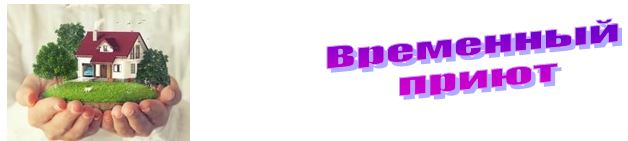 Если Вы подвергаетесь домашнему насилию, если нахождение дома представляет реальную опасность для Вас и Ваших детей,                             ГУ «Несвижский районный территориальный центр социального обслуживания населения» (далее – центр) готов предложить Вам услугу временного приюта в специально оборудованном благоустроенном помещении – «кризисной» комнате (независимо от наличия регистрации в районе). Обращайтесь по адресу: г.Несвиж, ул.Ленинская, 115А, к. №14;                   телефон: 5-16-24. Мы работаем в будние дни с 8.30 до 17.30. Обеденный перерыв с 13.00 до 14.00.Круглосуточный телефон для обращений по вопросу предоставления услуги временного приюта  в «кризисной» комнате – 80297934529 (МТС)Вам будут предложены следующие услуги:- организация безопасного проживания- оказание психологической помощи- оказание гуманитарной помощи (при необходимости)- содействие в восстановлении документов (при необходимости)- содействие в получении юридической помощи.По вопросам предоставления услуги временного приюта в нерабочее время (круглосуточно) также Вы можете обращаться в Несвижский РОВД по телефону:102;  5-97-09 (дежурная часть)Помощь оказывается БЕСПЛАТНО!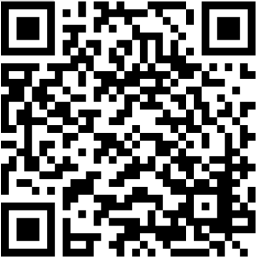 